3.80 Solving Rational Equations Questions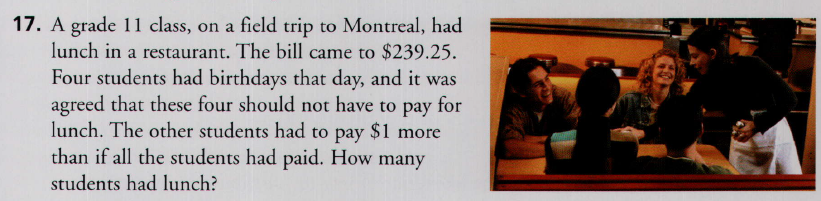 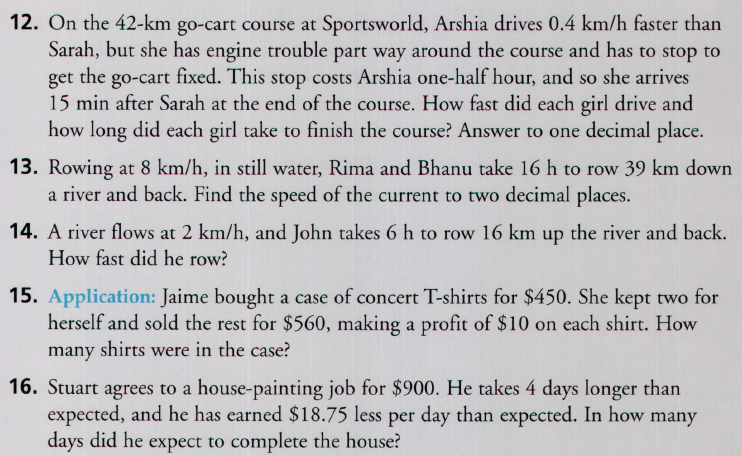 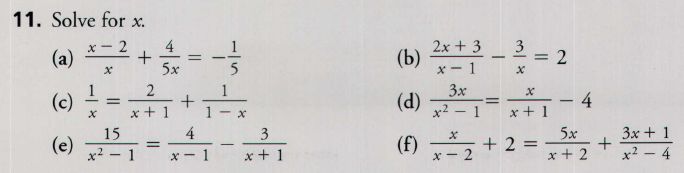 